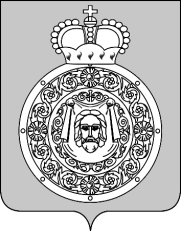 СОВЕТ ДЕПУТАТОВВоскресенского муниципального районаМосковской областиРЕШЕНИЕот 29.04.2016 № 325/26О присвоении звания «Почетный гражданин Воскресенского района» В соответствии с Положением о порядке присвоения звания «Почетный гражданин Воскресенского района», утвержденным решением Совета депутатов Воскресенского муниципального района от 24.04.2009 №102/6, рассмотрев ходатайства Общественной организации «Федерация хоккея Московской области" и ГАУЗ МО «Воскресенская районная больница № 2»,   Совет депутатов Воскресенского муниципального района решил:1. За выдающиеся заслуги в деле развития и популяризации хоккея в Воскресенском муниципальном районе и за его пределами,  длительную  устойчивую известность  на территории Воскресенского муниципального района присвоить звание «Почетный гражданин Воскресенского района»  президенту Общественной организации «Федерация хоккея Московской области», заслуженному мастеру спорта СССР, Олимпийскому чемпиону, обладателю Кубка Стэнли, трехкратному чемпиону мира по хоккею Каменскому Валерию Викторовичу.2. За высокие заслуги в деле развития сферы здравоохранения Воскресенского муниципального района, длительную  устойчивую известность  на территории Воскресенского муниципального района присвоить звание «Почетный гражданин Воскресенского района»  заслуженному врачу Российской Федерации, врачу-хирургу высшей квалификационной категории, главному врачу ГАУЗ МО «Воскресенская районная больница № 2» Райхману Юрию Наумовичу.3.  Опубликовать настоящее решение в газете «Региональный вестник» и разместить на официальном сайте Воскресенского муниципального района.Глава Воскресенского муниципального района                                                                          О.В. Сухарь